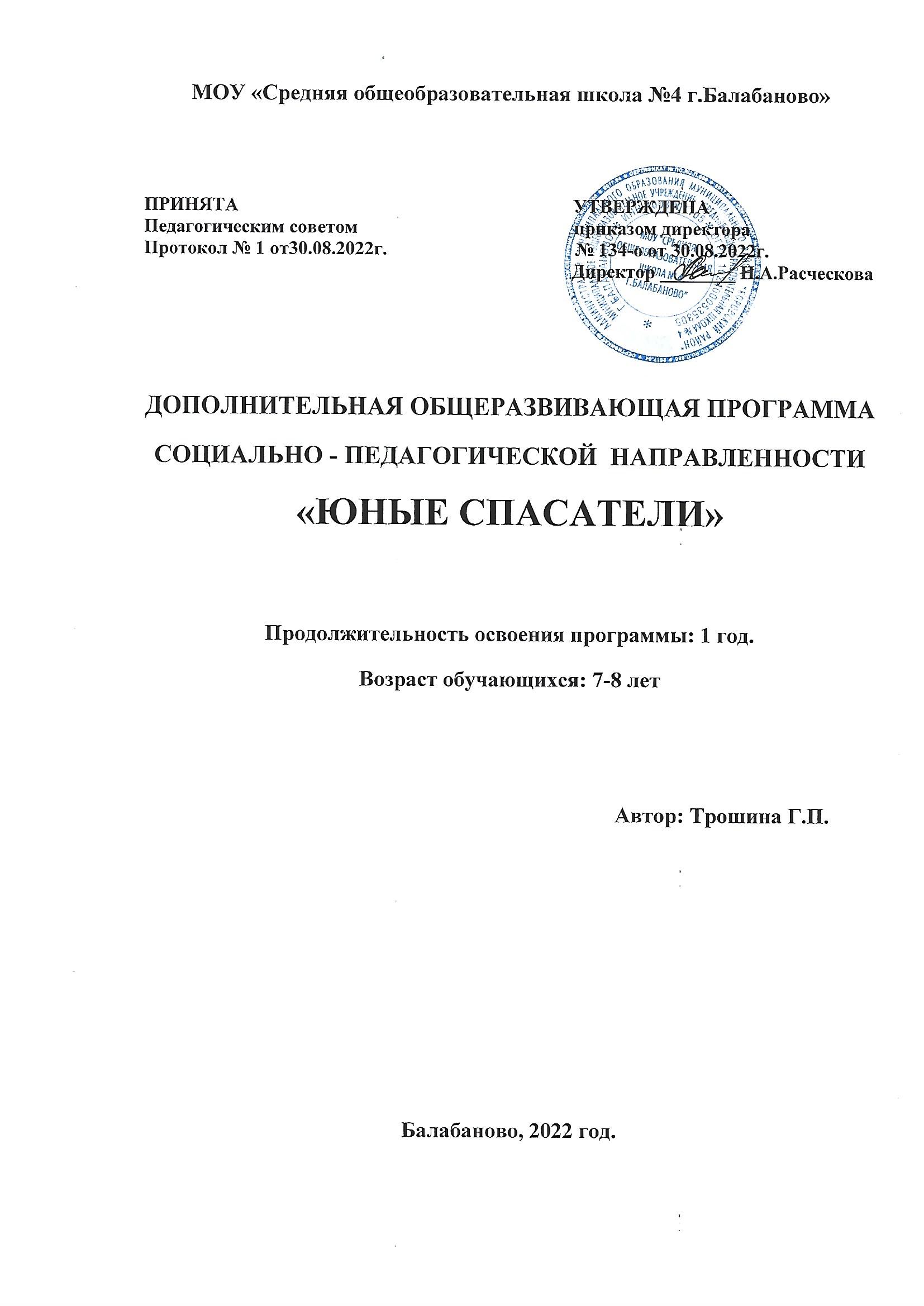   Рабочая программа по дополнительному образованию«Основы безопасности жизнедеятельности» в 1-2 классах«Юные спасатели»I. Пояснительная запискаРабочая программа по дополнительному образованию  «Основы безопасности жизнедеятельности» на уровень начального общего образования разработана в соответствии с социальным направлением на основе нормативных документов:Закона Российской Федерации от 29.12.2012 № 273-ФЗ «Об образовании в Российской Федерации» (с изменениями).Федерального государственного образовательного стандарта начального общего образования, утверждённый приказом Министерства образования и науки Российской Федерации от 06 октября 2009г. № 373 с изменениями внесёнными приказами Министерства образования и науки РФ от 26.11.2010г. № 1241, от 22.09.2011г. № 2357, от 18.12.2012г. № 1060, от 29.12.2014г. № 1643, от 18.05.2015г. № 507, от 31.12.2015г. № 1576.Распоряжения Правительства Российской Федерации от 15.05.2013 № 792-р «Государственная программа Российской Федерации «Развитие образования» на 2013-2020 годы».Приказа Министерства образования и науки Российской Федерации от 29.08.2013 № 1008 «Об утверждении Порядка организации и осуществления образовательной деятельности по дополнительным общеобразовательным программам».Распоряжения Правительства Российской Федерации от 04.09.2014 № 1726-р «Концепция развития дополнительного образования детей».Постановления Главного государственного санитарного врача Российской Федерации от 29.12.2010 № 189 (ред. от 25.12.2013 г.) «Об утверждении СанПиН 2.4.2.2821-10 «Санитарно-эпидемиологические требования к условиям и организации обучения в общеобразовательных учреждениях» (Зарегистрировано в Минюсте России 03.03.2011 г. № 19993), (в ред. Изменений № 1, утв. Постановлением Главного государственного санитарного врача Российской Федерации от 29.06.2011 № 85, Изменений № 2, утв. Постановлением Главного государственного санитарного врача Российской Федерации от 25.12.2013 г. № 72, Изменений № 3, утв. Постановлением Главного государственного санитарного врача РФ от 24.11.2015 г. № 81).-Устава МОУ «СОШ № 4 г. Балабаново»- Положения о внеурочной деятельности в МОУ «СОШ № 4 г.Балабаново»- Плана внеурочной деятельности МОУ «СОШ № 4 г.Балабаново» в 2021-2022  учебном годуЦель и задачи программыОсновной целью Примерной программы является формирование культуры безопасности как качества личности, представленное в виде совокупности знаний и осознанныхдействий, направленных на понимание опасных и безопасных факторов в окружающей действительности, готовности к адекватной оценке опасной ситуации и способности выстраивать социальные взаимоотношения по обеспечению безопасных действий на уровне личности и группы.Основными задачами Примерной программы являются:привитие основ культуры здорового образа жизни, развитие потребности в занятиях физической культурой и спортом;формирование знаний о негативных факторах, наносящих вред здоровью детей;формирование компетентных знаний, умений и навыков в области безопасности жизнедеятельности;патриотическое, нравственное и физическое воспитание;формирование социальной активности и четкой гражданской позиции;формирование социально значимых навыков в процессе коллективной коммуникативной деятельности, формирование опыта социально значимой деятельности;формирование законопослушного поведения и правовой культуры.II.Общая характеристика курса Формирование культуры безопасности жизнедеятельности является одной из ценностных составляющих, способствующих познавательному и эмоциональному развитию ребенка, достижению планируемых результатов освоения основной образовательной программы начального общего образования.Программа по основам безопасности жизнедеятельности должна включать в себя формирование компетенций, установок, личностных ориентиров и норм поведения, обеспечивающих сохранение и укрепление физического, психологического и социального здоровья обучающихся на ступени начального общего образования.III. Описание места учебного предмета в учебном плане      Учебно-тематический план составлен в виде таблицы, в которой изложены название и последовательность подачи учебных тем, а также количество часов, отводимых на практические и теоретические занятия.	  1 -	2  классыIV.Описание ценностных ориентиров курсаЗначительные  возможности по формированию ОБЖ заложены не только при проведении тематических уроков, но и во внеурочной деятельности. Основным условием организации процесса обучения безопасному поведению является реализация его не как отдельного самостоятельного процесса, а как формообразующего стержня функционирования педагогических систем, которыми являются образовательное учреждение, коллектив педагогов, воспитанники и их родители. Только в этом случае возникает комплексная система деятельности, оптимально приспособленная к функционированию как самого образовательного учреждения, так и системы образования в целом.Формирование ОБЖ во внеурочной деятельности должно проводиться на основе патриотического воспитания, социализации личности, развития лидерских качеств, социальной активности и гражданственности. С учетом специфики внеурочной деятельности в данной программе используются такие формы работы, которые обеспечивают событийный подход и постоянное подкрепление теоретических положений практической деятельностью.В целях формирования функциональной грамотности и актуальных умений в Примерной программе учитывается необходимость привития обучающимся навыков действий в чрезвычайных ситуациях, в том числе умение оказывать поддержку, обращаться за помощью, взаимодействовать с людьми, конструктивно реагировать на неудачи, действовать решительно, оценивать свои возможности, эффективно и безопасно пользоваться домашними приборами.Система внеурочной деятельности подразумевает добровольное участие; воспитанников во всех мероприятиях программы. Соответственно вопрос о последовательном и поэтапном освоении воспитанниками программ внеурочной деятельности в большей степени зависит от педагогического мастерства педагога-организатора, уровня и качества проводимых мероприятий, их психолого-педагогическая атмосферы.V. Результаты изучения курсаЛичностными результатами изучения курса является формирование следующих умений: Внутренняя позиция школьника: положительное отношение к школе; чувство необходимости учения.Способность адекватно судить о причинах своего успеха/неуспеха в учении.Сформированность познавательных мотивов; интерес к новому; интерес к способу решения и общему способу действия.Стремление к самоизменению – приобретению новых знаний и умений.Освоение личностного смысла учения; выбор дальнейшего образовательного маршрута. Метапредметными результатами изучения курса являются формирование следующих универсальных учебных действий (УУД). Регулятивные УУД:Самостоятельно формулировать задание: определять его цель, планировать алгоритм его выполнения, корректировать работу по ходу его выполнения, самостоятельно оценивать. Осуществлять итоговый и пошаговый контроль результатов.Адекватно воспринимать критику ошибок и учитывать её в работе над ошибками.Регулировать своё поведение в соответствии с моральными нормами и этическими требованиями.Планировать собственную деятельность, связанную с бытовыми жизненными ситуациями.Познавательные УУД:Ориентироваться в учебном пособии: определять умения, которые будут сформированы на основе изучения данного раздела; определять круг своего незнания; планировать свою работу по изучению незнакомого материала.Самостоятельно предполагать, какая дополнительная информация буде нужна для изучения незнакомого материала.Сопоставлять и отбирать информацию, полученную из различных источников.Устанавливать причинно-следственные связи, строить логические рассуждения, анализировать, сравнивать, группировать различные объекты, явления. Самостоятельно делать выводы, перерабатывать информацию, преобразовывать её, представлять информацию на основе схем, моделей, таблиц,  сообщений. Уметь передавать содержание в сжатом, выборочном или развёрнутом виде.Коммуникативные УУД:Владеть диалоговой формой речи.Оформлять свои мысли в устной и письменной речи с учетом своих учебных и жизненных речевых ситуаций.Читать вслух и про себя тексты, понимать прочитанное.Критично относиться к своему мнению, учитывать разные мнения и стремиться к координации различных позиций в паре.Участвовать в работе группы, выполнять свою часть обязанностей, учитывая общий план действий и конечную цель. Предвидеть последствия коллективных решений.Осуществлять самоконтроль, взаимоконтроль и взаимопомощь.Адекватно использовать речевые средства для решения коммуникативных задач.Предметными результатамиК концу обучения дети должны:- объяснять правила противопожарной безопасности при обращении с газом, электричеством, при пожарах и задымлениях;- моделировать ситуации по безопасному поведению при опасных ситуациях в городе (массовые мероприятия и т.д.)- познакомиться с правилами поведения при ЧС (при молнии, грозе, природном пожаре, гололёде);- моделировать правила пользования телефоном, записывать телефоны экстренной помощи, моделировать ситуации вызова экстренной помощи по телефону;- моделировать в ходе практических работ ситуации по применению правил сохранения и укрепления здоровья, по оказанию первой помощи при инфекционных заболеваниях, внезапных болях, обмороках;- различать службы спасения (форма спасателя, полицейского, пожарного, защитника Отечества).VII. Календарно – тематическое планирование №Наименование разделаКол-во часов1Опасные ситуации дома 32Опасные ситуации в городе73Опасные природные явления64Вредные воздействия бытовой техники25Первая помощь96Патриотическое воспитание 9Название разделов Содержание разделовКоличество часовКоличество часовТермины и понятия, которые обучающиеся должны запомнить в процессе изучения разделов Характеристика видов деятельности учащихся1Опасные ситуации дома 1.Пожар и задымление 1.Пожар и задымление 1Пожар, дым, отравление дымом, электроприборы, первичные средства пожаро тушения объяснять правила противопожарной безопасности при обращении с электричеством, при пожарах и задымлениях;1Опасные ситуации дома 2."А у нас в квартире газ! а у вас.? "2."А у нас в квартире газ! а у вас.? "1Газ, газовая плита, утечка газа, кран подачи газа, отравление газом объяснять правила противопожарной безопасности при обращении с газом,1Опасные ситуации дома 3.Что делать если случайно захлопнулась дверь3.Что делать если случайно захлопнулась дверь1Замок , запасные ключи соблюдать правила безопасного поведения2Опасные ситуации в городе 1. Массовые мероприятия1. Массовые мероприятия2Массовые мероприятия , толпа, паника, давка моделировать ситуации по безопасному поведению при опасных ситуациях в городе (массовые мероприятия и т.д.)2Опасные ситуации в городе 2.Забытые вещи 2.Забытые вещи 1Чужие вещи, забытый багаж соблюдать правила безопасного поведения 2Опасные ситуации в городе 3. Хулиганы3. Хулиганы2Хулиганы, драка, оскорбление, безлюдные места, страхсоблюдать правила безопасного поведения2Опасные ситуации в городе 4. Незнакомые люди 4. Незнакомые люди 2Незнакомый человек, уговоры, приглашения соблюдать правила безопасного поведения3Опасные природные явления 1. Осторожно молния!1. Осторожно молния!2Молния, шаровая и линейная молния, гроза, удар молнией познакомиться с правилами поведения при ЧС (при молнии, грозе, природном пожаре, гололёде);3Опасные природные явления 2. Берегите лес от пожара!2. Берегите лес от пожара!2Природный пожар, верховой и низовой пожар, степной пожар, подземный пожар, засуха, костер соблюдать правила безопасного поведения 3Опасные природные явления 3. Гололед3. Гололед1Гололед, занос, тормозной путь соблюдать правила безопасного поведения  на дорогах зимой3Опасные природные явления 4. сосульки 4. сосульки 1Сосульки, угроза падения сосулексоблюдать правила безопасного поведения на улице зимой4Вредные воздействия бытовой химии 1. Вредные воздействия привычных вещей 1. Вредные воздействия привычных вещей 2Телевизор, компьютер, телефон, плеер, излучение, утомление моделировать в ходе практических работ ситуации по применению правил сохранения и укрепления здоровья,5Первая помощь1. Инфекционные заболевания 1. Инфекционные заболевания 4Инфекционные заболевания, инфекции дыхательных путей, кишечные инфекции, кровяные инфекции, инфекции наружных покровов, личная гигиена, предписание врача моделировать в ходе практических работ ситуации по применению правил сохранения и укрепления здоровья, по оказанию первой помощи при инфекционных заболеваниях, 5Первая помощь2. Внезапная боль 2. Внезапная боль 2Боль, боль в боку, груди, ухе, зубная больмоделировать в ходе практических работ ситуации по применению правил сохранения и укрепления здоровья, по оказанию первой помощи при внезапных болях,5Первая помощь3. Обморок3. Обморок3Обморок, головокружение, затуманивание сознания, звон в ушах, доступ свежего воздуха моделировать в ходе практических работ ситуации по применению правил сохранения и укрепления здоровья, по оказанию первой помощи при обмороках;6Патриотическое воспитание 1. Спасатели и пожарные 1. Спасатели и пожарные 3Спасатель,  пожарный, смелость, мужество, служба спасения различать службы спасения (форма спасателя, полицейского, пожарного, защитника Отечества).6Патриотическое воспитание 2. Сотрудники правоохранительных органов 2. Сотрудники правоохранительных органов 3Борьба с преступностью, общественный порядок, безопасность дорожного движения, "горячие следы"различать службы спасения (форма спасателя, полицейского, пожарного, защитника Отечества).6Патриотическое воспитание 3. Защитники Отечества 3. Защитники Отечества 3Защитники Отечества, захватчик, патриотизм, военнослужащий, памятник различать службы спасения (форма спасателя, полицейского, пожарного, защитника Отечества).